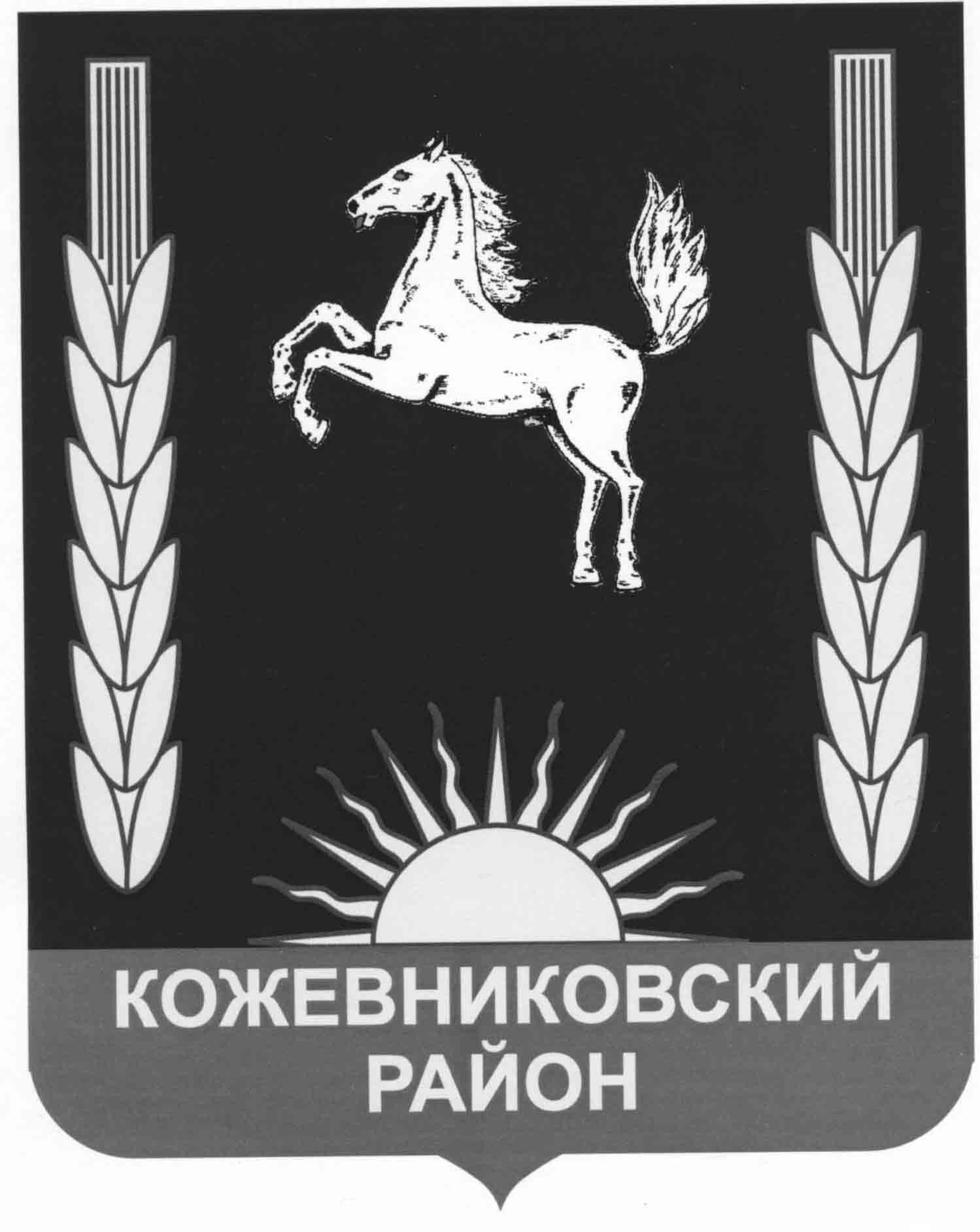 Дума  Кожевниковского  раЙонаРЕШЕНИЕ                              23.06.2020                                                                                                                                  №  376с. Кожевниково   Кожевниковского района   Томской областиОб утверждении порядка принятия решения о применении к депутату Думы Кожевниковского района, члену выборного органа местного самоуправления муниципального образования Кожевниковский район, выборному должностному лицу местного самоуправления муниципального образования Кожевниковский район мер ответственности, представившим недостоверные или неполные сведения о своих доходах, расходах, об имуществе и обязательствах имущественного характера, а также сведения о доходах, расходах, об имуществе и обязательствах имущественного характера своих супруги (супруга) и несовершеннолетних детей, если искажение этих сведений является несущественным В соответствии частью 5 статьи 8-2 Закона Томской области от 6 мая 2009 года № 68-ОЗ «О гарантиях деятельности депутатов представительных органов муниципальных образований, выборных должностных лиц местного самоуправления, лиц, замещающих муниципальные должности, в Томской области»Дума Кожевниковского района решила: 1. Утвердить Порядок принятия решения о применении к депутату Думы Кожевниковского района, члену выборного органа местного самоуправления муниципального образования Кожевниковский район, выборному должностному лицу местного самоуправления муниципального образования Кожевниковский район мер ответственности, представившим недостоверные или неполные сведения о своих доходах, расходах, об имуществе и обязательствах имущественного характера, а также сведения о доходах, расходах, об имуществе и обязательствах имущественного характера своих супруги (супруга) и несовершеннолетних детей, если искажение этих сведений является несущественным согласно приложению к настоящему решению.2. Опубликовать настоящее решение в районной газете «Знамя труда» и разместить    на официальном сайте органов местного самоуправления Кожевниковского района.3. Настоящее решение вступает в силу со дня его опубликования.Председатель  ДумыКожевниковского района              		                                                                 В.Н. Селихов Глава Кожевниковского района                                                                              А.А. МалолеткоПриложениек решению Думы Кожевниковского районаот 23.06.2020 № 376Порядокпринятия решения о применении к депутату Думы Кожевниковского района, члену выборного органа местного самоуправления муниципального образования Кожевниковский район, выборному должностному лицу местного самоуправления муниципального образования Кожевниковский район мер ответственности, представившим недостоверные или неполные сведения о своих доходах, расходах, об имуществе и обязательствах имущественного характера, а также сведения о доходах, расходах, об имуществе и обязательствах имущественного характера своих супруги (супруга)и несовершеннолетних детей, если искажение этих сведений является несущественным 1. Настоящий Порядок определяет правила принятия решения о применении мер ответственности к депутату Думы Кожевниковского района, члену выборного органа местного самоуправления муниципального образования Кожевниковский район, выборному должностному лицу местного самоуправления муниципального образования Кожевниковский район (далее - лица, замещающие муниципальные должности), представившим недостоверные или неполные сведения о своих доходах, расходах, об имуществе и обязательствах имущественного характера, а также сведения о доходах, расходах, об имуществе и обязательствах имущественного характера своих супруги (супруга) и несовершеннолетних детей, если искажение этих сведений является несущественным.2. К лицам, замещающим муниципальные должности, представившим недостоверные или неполные сведения о своих доходах, расходах, об имуществе и обязательствах имущественного характера, а также сведения о доходах, расходах, об имуществе и обязательствах имущественного характера своих супруги (супруга) и несовершеннолетних детей, если искажение этих сведений является несущественным, могут быть применены меры ответственности, предусмотренные частью 7.3-1 статьи 40 Федерального закона от 06.10.2003 № 131-ФЗ «Об общих принципах организации местного самоуправления в Российской Федерации».3. Решение о применении мер ответственности, предусмотренных в пункте 2 настоящего Порядка (далее - меры ответственности), принимается Думой Кожевниковского района открытым голосованием большинством голосов от числа избранных депутатов.4. В течение 5 календарных дней со дня поступления в Думу Кожевниковского района заявления Губернатора Томской области о применении в отношении лица, замещающего муниципальную должность, мер ответственности (далее также - заявление Губернатора Томской области) указанное заявление и прилагаемые к нему документы (при их наличии) направляются председателем Думы Кожевниковского района председателю комиссии Думы Кожевниковского района по соблюдению ограничений, запретов и требований, установленных в целях противодействия коррупции, и требований об урегулировании конфликта интересов (далее - Комиссия).5. Председатель Комиссии назначает дату проведения заседания Комиссии, с учетом того, что заявление Губернатора Томской области о применении в отношении лица, замещающего муниципальную должность, мер ответственности должно быть рассмотрено не позднее чем в течение 20 календарных дней со дня поступления в Думу Кожевниковского района указанного заявления Губернатора Томской области.6. Председатель Комиссии не позднее, чем за 2 календарных дня до даты проведения заседания Комиссии:а) письменно уведомляет о содержании поступившего заявления Губернатора Томской области лицо, в отношении которого поступило заявление, а также о дате, времени и месте его рассмотрения;б) предлагает лицу, в отношении которого поступило заявление, дать письменные пояснения по существу выявленных нарушений;в) разъясняет любым доступным способом, позволяющим подтвердить факт разъяснения, порядок принятия решения о применении мер ответственности лицу, в отношении которого поступило заявление;г) письменно уведомляет председателя Думы Кожевниковского района о дате, времени и месте рассмотрения заявления.7. Лицо, замещающее муниципальную должность, в ходе рассмотрения Комиссией заявления Губернатора Томской области вправе:а) участвовать в рассмотрении заявления Губернатора Томской области;б) представлять дополнительные материалы и давать пояснения в устной и (или) письменной форме по существу заявления Губернатора Томской области и дополнительно представленных документов.8. Рассмотрение заявления Губернатора Томской области о применении в отношении лица, замещающего муниципальную должность, мер ответственности производится на заседании Комиссии.При рассмотрении заявления Губернатора Томской области о применении в отношении лица, замещающего муниципальную должность, мер ответственности Комиссия:а) проводит беседу с лицом, замещающим муниципальную должность;б) изучает представленные лицом, замещающим муниципальную должность, сведения о доходах, расходах, об имуществе и обязательствах имущественного характера и дополнительные материалы;в) получает от лица, замещающего муниципальную должность, пояснения по представленным им сведениям о доходах, расходах, об имуществе и обязательствах имущественного характера и дополнительным материалам.В случае если лицом, замещающим муниципальную должность, не предоставлено пояснений, иных дополнительных материалов Комиссия рассматривает вопрос на основании имеющихся в ее распоряжении материалов.Неявка лица, замещающего муниципальную должность, надлежащим образом извещенного о дате, времени и месте проведения заседания Комиссии, не препятствует рассмотрению заявления Губернатора Томской области.9. По результатам рассмотрения заявления Губернатора Томской области о применении в отношении лица, замещающего муниципальную должность, мер ответственности Комиссия принимает одно из следующих решений:в) рекомендовать Думе Кожевниковского района применить к лицу, замещающему муниципальную должность, меры ответственности (с указанием конкретной меры ответственности, из числа перечисленных в части 7.3-1 статьи 40 Федерального закона от 06.10.2003 № 131-ФЗ «Об общих принципах организации местного самоуправления в Российской Федерации»);б) рекомендовать Думе Кожевниковского района не применять к лицу, замещающему муниципальную должность, меры ответственности.10. В течение 3 рабочих дней со дня проведения заседания Комиссии, на котором рассмотрено заявление Губернатора Томской области, председатель Комиссии вносит на рассмотрение Думы Кожевниковского района вопрос о применении к лицу, замещающему муниципальную должность, мер ответственности на основании заявления Губернатора Томской области в порядке, установленном Регламентом Думы Кожевниковского района.Одновременно в Думу Кожевниковского района направляются заявление Губернатора Томской области о применении в отношении лица, замещающего муниципальную должность, мер ответственности и прилагаемые к нему документы (при их наличии), пояснения и иные дополнительные материалы, представленные лицом, замещающим муниципальную должность, протокол заседания Комиссии, проект решения Думы Кожевниковского района по результатам рассмотрения заявления Губернатора Томской области о применении в отношении лица, замещающего муниципальную должность, мер ответственности, соответствующее рекомендации, изложенной в решении Комиссии.11. Вопрос о применении к лицу, замещающему муниципальную должность, мер ответственности подлежит рассмотрению на ближайшем заседании Думы Кожевниковского района.12. Председатель Думы Кожевниковского района в срок, установленный Регламентом Думы Кожевниковского района:а) письменно уведомляет лицо, в отношении которого поступило заявление Губернатора Томской области, о дате, времени и месте его рассмотрения;б) предлагает лицу, в отношении которого поступило заявление, присутствовать на заседании Думы Кожевниковского района и дать устные и (или) письменные пояснения по существу выявленных нарушений.Неявка лица, замещающего муниципальную должность, надлежащим образом извещенного о дате, времени и месте проведения заседания Думы Кожевниковского района, не препятствует рассмотрению вопроса о применении к такому лицу мер ответственности.13. Вопрос о применении к лицу, замещающему муниципальную должность, мер ответственности рассматривается в следующем порядке:а) председатель Комиссии оглашает заявление Губернатора Томской области о применении в отношении лица, замещающего муниципальную должность, мер ответственности и прилагаемые к нему документы (при их наличии), пояснения и иные дополнительные материалы, представленные лицом, замещающим муниципальную должность, протокол заседания Комиссии, отвечает на вопросы депутатов Думы Кожевниковского района по существу оглашенных документов;б) лицо, в отношении которого поступило заявление, излагает свое отношение к фактам, перечисленным в заявлении Губернатора Томской области о применении к нему мер ответственности, отвечает на вопросы депутатов Думы Кожевниковского района по существу данных пояснений;в) председатель Думы Кожевниковского района оглашает внесенный на рассмотрение Думы Кожевниковского района проект решения Думы Кожевниковского района по результатам рассмотрения заявления Губернатора Томской области о применении в отношении лица, замещающего муниципальную должность, мер ответственности, устанавливает наличие у депутатов Думы Кожевниковского района замечаний (дополнений, предложений) к названному проекту решения, по результатам голосования депутатов Думы Кожевниковского района уточняет формулировки, включаемые в проект решения Думы Кожевниковского района по вопросу о применении мер ответственности, в том числе в части конкретной меры ответственности из числа таких мер, установленных частью 7.3-1 статьи 40 Федерального закона от 06.10.2003 № 131-ФЗ «Об общих принципах организации местного самоуправления в Российской Федерации».14. Решение о применении мер ответственности принимается отдельно в отношении каждого лица, замещающего муниципальную должность.Депутат Думы Кожевниковского района, в отношении которого рассматривается вопрос о применении мер ответственности, участие в голосовании не принимает.15. Результаты голосования по вопросу о применении к лицу, замещающему муниципальную должность, мер ответственности заносятся в протокол заседания Думы Кожевниковского района.16. Решение Думы Кожевниковского района по результатам рассмотрения вопроса о применении к лицу, замещающему муниципальную должность, мер ответственности изготавливается, подписывается и официально опубликовывается в порядке, установленном Уставом муниципального образования Кожевниковский район, Регламентом Думы Кожевниковского района.Решение Думы Кожевниковского района по результатам рассмотрения вопроса о применении к лицу, замещающему муниципальную должность, мер ответственности, направляется ему по почте с уведомлением о вручении в течение трех рабочих дней со дня принятия такого решения.17. В течение 10 рабочих дней со дня принятия решения Думы Кожевниковского района по вопросу о применении к лицу, замещающему муниципальную должность, председатель Думы Кожевниковского информирует Губернатора Томской области о результатах рассмотрения заявления Губернатора Томской области о применении в отношении лица, замещающего муниципальную должность, мер ответственности с приложением заверенной копии соответствующего решения Думы Кожевниковского района.